                                Liceo José Victorino Lastarria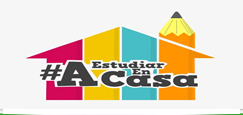                                                  Rancagua                           “Formando Técnicos para el mañana”                                   Unidad Técnico-PedagógicaMODULO COCINA CHILENA María Antonieta Rivera Berrios antonieta.rivera@liceo-victorinolastarria.cl Nombre del alumno: 4 año A gastronomía Guía de aprendizaje formativa Fecha: del 11 al 15 de mayo OA: Elabora preparaciones de la cocina tradicional chilena, propias de la zona norte centro y sur del país aplicando la higiene y los estándares de calidad requeridos.Objetivo clase: observar una preparación tradicional del norte de chile y completar ficha técnica.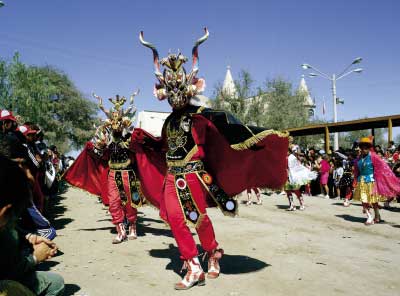 Actividades: observar en youtube:  https://youtu.be/nLjow8vryyshttps://youtu.be/-CaipltQ2kg Una de las preparaciones más típicas del norte de nuestro país, luego traspasas a ficha técnica.Confeccionar un portafolio con toda la materia que hemos ido pasando incluyendo las recetas tuyas y las enviadas. La finalidad es observar la aplicación de vocabulario técnico y la claridad que usted tiene para realizar los pasos procedimentales.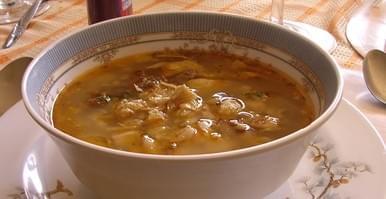 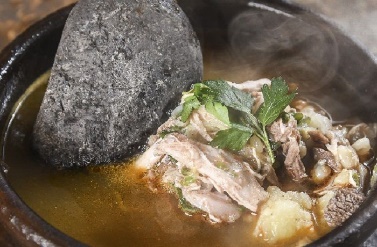 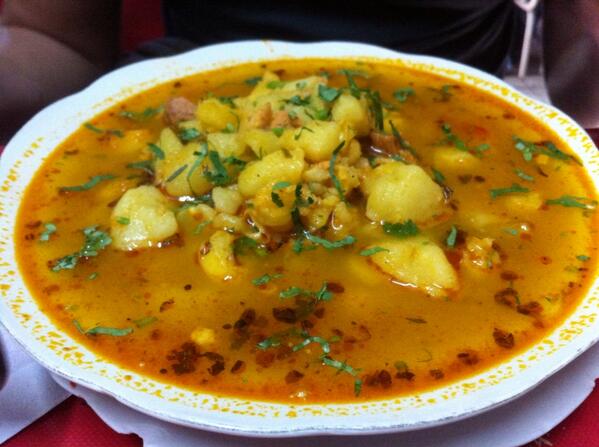 Menú zona norte de chile CALAPURCA /  KALAPURKA Nombre de la preparación: Nombre de la preparación: Nombre de la preparación: PorciónPorciónT°Fotografía del plato Puntos críticosPuntos críticosPuntos críticosPuntos críticosPuntos críticosPuntos críticosFotografía del plato IngredientesUnidad cantidadcantidadMise en placeProcedimiento1.2.3.4.5.6.7.8.9.10.11-12.Procedimiento1.2.3.4.5.6.7.8.9.10.11-12.Procedimiento1.2.3.4.5.6.7.8.9.10.11-12.Procedimiento1.2.3.4.5.6.7.8.9.10.11-12.Procedimiento1.2.3.4.5.6.7.8.9.10.11-12.Procedimiento1.2.3.4.5.6.7.8.9.10.11-12.